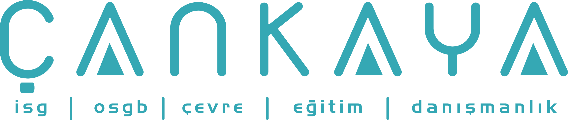 İŞBAŞI İSG KONUŞMALARI(TOOLBOX TALKS) No:  471                      			        Sayfa No: 1/1                                                                                                   TEMEL KURALLARİşinizi güvenli olarak yapmak için: Size verilen bir göreve başlamadan önce, çalışacağınız yeri kontrol edin ve ne gibi sorunlar veya tehlikeler bulunabileceğini tespit edin. Yapacağınız işin diğer çalışanları ve/veya ekipmanları, malzemeleri tehlikeye düşürme ihtimali varsa, işe başlamadan önce mutlaka tedbir alın. Size verilen işe ve çalıştığınız yere uygun iş güvenliği şartları sağlanmadığında durumu öncelikle ilk amirinize bildirin. Bir sonuç almadıysanız İş Sağlığı ve İş Güvenliği Departmanına mutlaka bildirin. Gerekli şartlar sağlanmadan işe başlamayın. Başkaları için tehlikeli olabilecek malzemeleri, atıkları veya aletleri ortada bırakmayın. ÇALIŞMA ALANINIZI TEMİZ TUTUN. Elektrik kordonlarının ve hortumların, geçenlerin takılıp düşmelerine sebep vermeyecek şekilde yerden yüksekte tutulmasına dikkat edin. Alkolün veya uyuşturucu maddelerin etkisi altında olan kişiler, kesinlikle şantiyede çalışamazlar. Bu şekilde işe gelen personelin şantiyeye girmesine izin verilmeyecektir. Fiziksel veya ruhsal (özellikle yükseklik korkusu, kapalı yerler korkusu, karanlık korkusu olanlar) sağlık sorunu olup, güvenli bir şekilde çalışamayacak veya diğer kişilerin güvenli çalışmalarına engel olabilecek kişiler, durumlarını şantiye doktoruna bildirmekle yükümlüdürler. Herhangi bir kaza anında; En kısa zamanda doktora haber verin.GÜVENSİZ HER TÜRLÜ İŞİ DURDURUN !!!